ДETCKOE MЕНЮ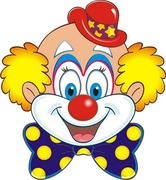 ЗакускиBec	Цена50 гp. Буженина запеченная по-домашнему..............................................................200 pуб.50 гp. Рулет куриный фирменный с сыром и зеленью …........................................150 руб. 50 гp.   Язык говяжий..................................................................................................300 pуб.50 гp.   Колбаса в/к……………………………………………………………….........100 pуб.50 гp.   	Балык в/к............................................................................................................150 руб.50 гp.   Шейка в/к……………………………………………………………......…......150 руб.Рулетики из блинов с:100/50гp. Сёмгой…………………………………………………………………..…550 руб.100/50гp. Красной икрой..............................................................................................650 руб.100/50гp. Мягким сыром..........................................................................................…350 руб.Сырнички "В гостях у бабушки":150/30 гp. Со сметаной.................................................................................................130 руб.150/30 гp. Со сгущенкой………………………………………………………....…..160 руб.270 гр. Веселые карандаши в стаканчике (овощное ассорти) ……………...….…..300 руб.150 гр. Сырные колобки во фритюре……………………………………………..……....……...300 руб.Салаты180 гр. Оливье с курицей................................................................................................250 руб.180 гр. Крабовый на ананасе..........................................................................................500 руб.180 гр. Цезарь с курицей................................................................................................380 руб.180 гр. Цезарь с креветками...........................................................................................570 руб.150 гр. Витаминный........................................................................................................170 руб.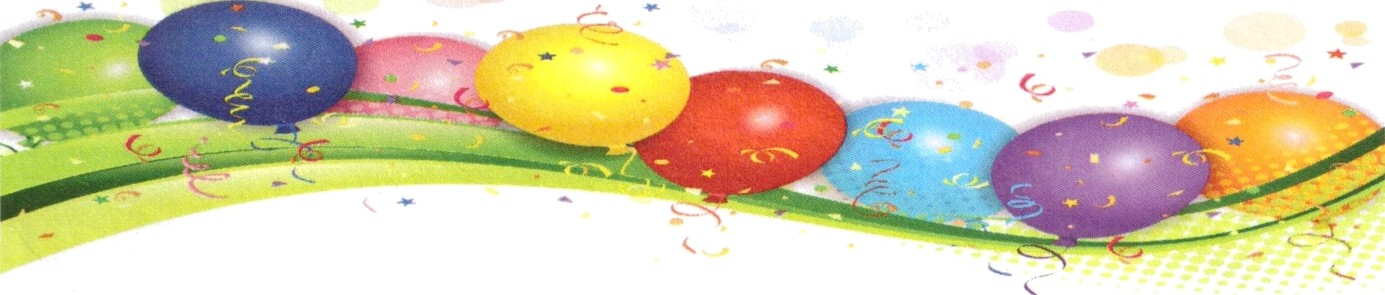 Bec 											   ЦенаПаста	200 гр. «Калейдоскоп»...................................................................................................400 руб.(Цветные макаронные бантики со сливочным маслом)Пицца38 см. Мясное ассорти...................................................................................................850 руб.38 см. Маргарита............................................................................................................850 руб.38 см. Четыре сыра.........................................................................................................850 руб.22/38 см. Барбекю……............................................................................................515/850 руб.(курица, ветчина, сыр, помидоры, зелень, соус "сливочный", соус "барбекю")22/38 см. Греческая……..........................................................................................550/850 руб.(сыр моцарелла, брынза, помидоры, болгарский перец, маслины, лук репчатый-красный, зелень, соус "сливочный")22/38 см. Карбонара…….........................................................................................570/850 руб.(сыр, бекон в/к, огурец соленый, лук репчатый красный, зелень, соус "сливочный")22/38 см. Деревенская……......................................................................................530/850 руб.(сыр моцарелла, ветчина в/к, грибы свеж. Шампиньоны, огурец соленый, картофель фри, чеснок, зелень, соус "сливочный")22/38 см. Кальцоне (закрытая)................................................................................500/850 руб.(фарш свино-говяжий, картофельное пюре, огурец соленый, сыр, лук репчатый, соус "сливочный")Горячие блюда150 гр. Наггетсы куриные с соусом (кетчуп)...............................................................350 руб.150 гр. Наггетсы куриные с соусом (сырный).............................................................400 руб.150 гр. Палочки из индейки в кляре..............................................................................300 руб.150 гр. Сосиски с соусом «Веселый осьминожек»......................................................300 руб.150 гр. Пельмешки «Мамины» ………………..............................................................350 руб.150 гр. Хрустящие палочки из судака………...............................................................450 руб.220 гр. Стейк из семги "Бабочка красавица"................................................................1500 руб.200 гр. Яичная глазунья, запеченная с сосиской..........................................................320 руб.Bec 											        ЦенаШашлычки на шампурике:180 гр. из курицы...............................................................................................................350 руб.200 гр. из свинины.............................................................................................................420 руб.200 гр. из индейки..............................................................................................................300 руб.200 гр. из баранины............................................................................................................480 руб.ГарнирыКартофель:150 гр. отварной.................................................................................................................100 руб.150 гр. пюре........................................................................................................................100 руб.150 гр. по-деревенски........................................................................................................100 руб.150 гр. фри..........................................................................................................................170 руб.150 гр. Овощи-гриль..........................................................................................................170 руб.100 гр. Картофельные крокеты.........................................................................................100 руб.ВыпечкаПирожки:25 гр. с капустой...................................................................................................................55 руб.25 гр. с мясом........................................................................................................................55 руб.25 гр. с грибами....................................................................................................................55 руб.25 гр. с луком и яйцом.........................................................................................................55 руб.25 гр. с яблоками..................................................................................................................55 руб.500 гр. Хлеб-лепешка……………………………………………………………………...90 руб.Десерты150 гр. Фруктовые шашлычки...........................................................................................250 руб.150 гр. Десерт «Восторг»...................................................................................................250 руб.(чернослив, грецкий орех, сливки/мороженое)150 гр. Желе фруктовое………..........................................................................................100 руб.110 гр. Корзинка песочная с фруктами..............................................................................120 руб.80 гр. Пирожное бисквитное...............................................................................................100 руб.80 гр. Эклер со сливочным кремом....................................................................................100 руб. Bec 											        ЦенаБлинчики:100/50 гр. с вареньем...........................................................................................................150 руб.100/50 гр. со сгущенным молоком.....................................................................................150 руб.100/50 гр. с вареной сгущенкой..........................................................................................150 руб.100/50 гр. с шоколадом........................................................................................................200 руб.100/50 гр. с медом……........................................................................................................150 руб.Мороженое:100/50 гр. «Сказка» (с натур.фруктами и сиропом).........................................................300 руб.100/50 гр. с консервированными фруктами......................................................................300 руб.100/25 гр. с сиропом............................................................................................................250 руб.100/15 гр. с шоколадной крошкой......................................................................................250 руб.100/50 гр. со свежими фруктами........................................................................................300 руб.2,5 кг. Шоколадный фонтан с фруктами на выбор.....................................4000 руб.170 гр. бананы, виноград, мандарин..................................................................................250 руб.190 гр. бананы, виноград, ананас.......................................................................................250 руб.220 гр. бананы, ананас, виноград, клубника.....................................................................350 руб.Напитки200 мл. Морс……………………...........................................................................................60 руб.200 мл. Чай..............................................................................................................................70 руб.500 мл. Вода............................................................................................................................60 руб.1 л. Сок натуральный в ассортименте................................................................................250 руб.500/600 мл. Лимонад………….....………………………………………………………...100 руб.